Муниципальное казённое дошкольное образовательное учреждениедетский сад № 4 «Северяночка» города Мирного Архангельской области            Конспект НОД в средней группе                             по формированию элементарных            математических представлений на тему:   «Путешествие в цирк»Воспитатель:Коровушкина О.И.г. Мирный, 2015 г.Конспект НОД в средней группе по формированию элементарных математических представлений на тему: «Путешествие в цирк» Воспитатель первой квалификационной категории О.И.Коровушкина. Цель:  Выявить уровень знаний, умений и навыков по ФЭМП.Задачи:Выявить знание детей: о числах и цифрах (1;2;3;4;5;0); о геометрических фигурах (круг, овал, квадрат, прямоугольник, треугольник); о частях суток, их характеристиках, последовательности  (утро – вечер – день - ночь).Выявить умения детей: применять количественный и порядковый счет в пределах 5; сравнивать 2 группы предметов по количеству, используя выражения «больше», «меньше», «равно»; уравнивать группы предметов двумя способами; сравнивать 5 предметов по длине и упорядочивать их; располагать фигуры на плоскости (в середине, наверху, внизу, слева, справа).Развивать: память, логическое мышление,  воображение, внимание.Воспитывать: дисциплинированность, умение слушать мнение других детей, веселое настроение у детей.Тип занятия:  итоговое.Форма занятия:  групповая, продолжительность 20 минут.Участники:  дети средней группы.Оборудование и материалы:  цифры на палочках; листы белой бумаги 15х15 см; наборы геометрических фигур; клей-карандаш; цветные карандаши; рабочие тетради; магнитная доска; сумка и шапочка кондуктора; билеты на поезд; стульчики - «вагончики»; картинки к загадкам; 2 плоскостные собаки; 4 плоскостных обруча; плоскостные голуби - 5шт., карточки с фруктами; карточка с геометрическими фигурами; элементы костюма клоуна (на взрослого); воздушные шары;  магнитофон с песней «Голубой вагон».Предварительная подготовка: дидактические игры «Составь узор», «Подбери пару»; подвижные игры: «Автомобиль и гаражи», «Бабочки и цветы»; настольные игры: «Мозаика», «Домино».Методы и приемы работы с детьми: наглядные – показ образца, способа действия, демонстрация картинок, схем; словесные – рассказ воспитателя, рассказы детей, проговаривание вслух; практические – сюрпризный момент, практическая работа, упражнения-игры.Структура  занятия:Ход занятия:Воспитатель: Мои маленькие друзья, вы любите цирк? Хотите отправиться в другой город, посмотреть цирковое представление. (Ответы детей).Воспитатель:  Тогда вставайте в круг и беритесь за руки.В круг широкий, вижу я,  (идем по кругу)
Встали все мои друзья.    (останавливаемся)
Мы сейчас пойдем направо, (поворот направо)
А теперь пойдем налево,       (поворот налево)
В центре круга соберемся,     (идем в центр)
И на место все вернемся.      (возвращаемся обратно)
Улыбнемся, подмигнем,        (хлопки в ладошки)
И опять играть начнем.Воспитатель:  Дорога далекая. А как мы можем добраться до другого города? (Ответы детей). Попробуем добраться на поезде?  (Выбирается Кондуктор). «Кондуктор» всем раздаст «билеты» (Приложение 1.) и вы сядете на свои места в вагоне.(Ребенок-кондуктор из маленькой сумочки достает билеты, раздает детям, на них написаны цифры от 1 до 5 разными цветами. А на стульчиках заранее приклеены карточки, с разноцветными кружочками. Цвета цифр и цвета кружочков  совпадают.)Воспитатель:  Дети, занимайте свои места. Объясните, как вы нашли свои места?  (ответы детей).Воспитатель:  А сейчас, давайте, посчитаем обратно от 5 и мы отправляемся в путь. (Звучит музыка «Голубой вагон»).Воспитатель:  Ребята, дорога у нас длинная, но когда играешь, даже этого не замечаешь. Поиграем в игру «Посчитай и отгадай»? (Приложение 2.)1.На пасеке три медвежонкаИграли в прятки у бочонка.Один в бочонок еле влез.А сколько убежали в лес? (два)2.Четыре зайца шли из школы,Но вдруг на них напали пчелы.Два зайчика спаслись едва,А сколько не успели? (два)           3.Пять щенят в футбол играли,           Одного домой позвали -           Он в окно глядит, считает,           Сколько их теперь играет? (4)Воспитатель:  Вот мы и приехали. Билеты не потеряйте, они вам пригодятся в обратной дороге. Занимайте свои места в зрительном зале.Воспитатель:  Ребята, мы не опоздали? Какое же время суток сейчас, не подскажете? (Дети называют). Какие еще части суток вы знаете? Назовите правильное следование частей суток.Воспитатель:  А сейчас без промедленья начинаем представление! Выступают перед вами дрессированные голуби. (На магнитной доске заранее под занавеску прикрепляется 5 голубей и 4 обруча).(Приложение 3.)Всем ли голубям хватает обручей? Как узнали? Сколько голубей? Сколько обручей? На сколько больше (меньше) голубей, чем обручей? Что нужно сделать, чтобы всем голубям хватило обручей?Воспитатель:  Следующий номер нашего представления «Магические числа». (Детям предлагаются карточки с фруктами, они должны посчитать фрукты  и показать соответствующую цифру).(Приложение 4, 5.)Физкультминутка. (Появляется клоун. Воспитатель быстро надевает атрибуты костюма клоуна – колпачок, нос, бант).Клоун:           Эй, ребятишки! Девчонки и мальчишки!                        Вижу я, что  вы устали.                        Ну-ка, быстренько все встали!(Дети встают около своих стульчиков, выполняют задания клоуна). (Приложение 6.)-Сколько елочек зеленых,  Столько сделайте наклонов.(3)-Сколько красненьких цветков, Столько сделайте прыжков. (5)-Сколько мячиков хороших, Столько хлопните в ладоши. (4)-Сколько здесь красивых ваз,Столько топните вы раз. (2)(Дети садятся на свои места за столы).Воспитатель:  А сейчас на арене - учёные собаки - Собака-Плюс и Собака-Минус. (Приложение 7.)Собаки  научат вас показывать фокусы. Перед вами чистый лист и геометрические фигуры. Сейчас этот лист превратится в красивый ковёр. Задание собак такое: (дети должны приклеить нужную геометрическую фигуру в нужное место, которое предложено воспитателем)1)  в середину - круг,2)  наверху - треугольник,3)  внизу - квадрат ,4)  слева - прямоугольник.5)  справа – овал;   А сейчас проверьте, так ли у вас получилось, как у Плюса и Минуса. (Дети сравнивают с образцом). (Приложение 8.)- Молодцы, ребята, справились с заданием. Вот какой хороший у вас получился фокус.  Собаки очень рады.Воспитатель:   Ребята, я тоже умею показывать фокусы, хотите посмотреть?Тогда откройте свои тетрадки там, где лежат ваши закладки. (Дети выполняют задание на сравнение предметов по длине и упорядочивание их в рабочих тетрадях).Воспитатель:  Молодцы ребята, помогли мне провести чудное представление. За хорошее участие хочу вас поблагодарить.(Клоун-воспитатель вручает подарки-шары  всем ребятам)Воспитатель: Ну вот, нам пора возвращаться обратно в группу. Возьмите билетики, и скорее  в поезд.(Воспитатель переодевается, дети занимают свои места в «поезде», звучит музыка).Воспитатель: На этом наше путешествие в «цирк» заканчивается. Вам понравилось? А что вам больше всего понравилось? (Ответы детей).Литература:1. Математика для детей 4-5 лет: Учебно-методическое пособие к рабочей тетради «Я считаю до пяти». Колесникова Е.В. - М.: ТЦ Сфера, 2014.2. Я считаю до пяти. Математика для детей 4-5 лет. Рабочая тетрадь. Колесникова Е.В. - М.: ТЦ Сфера, 2014.Приложение 1.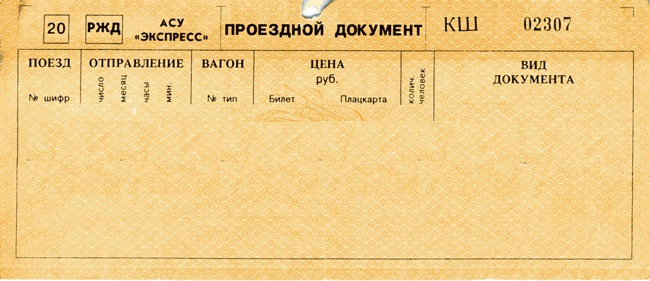 Приложение 2.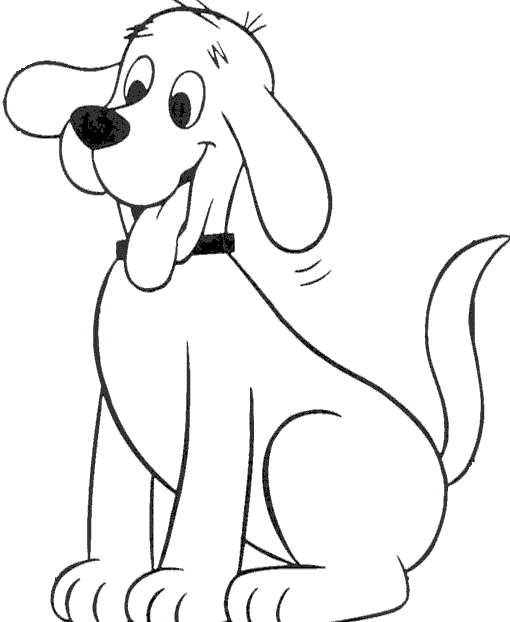 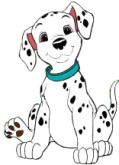 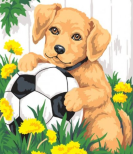 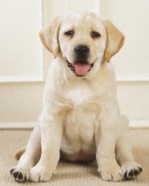 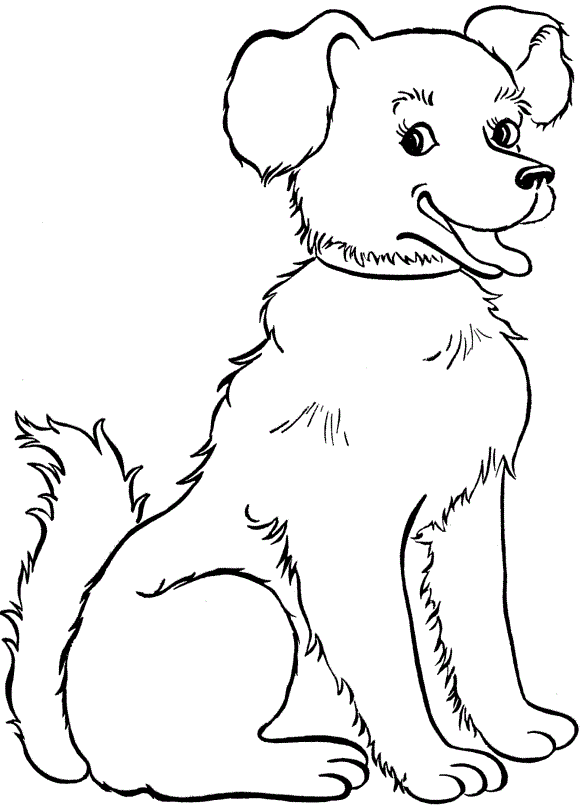 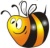 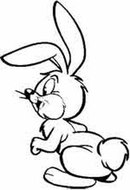 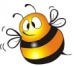 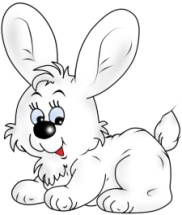 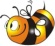 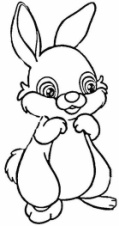 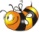 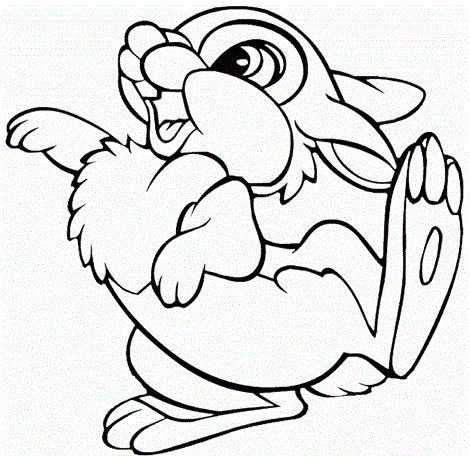 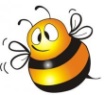 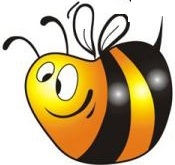 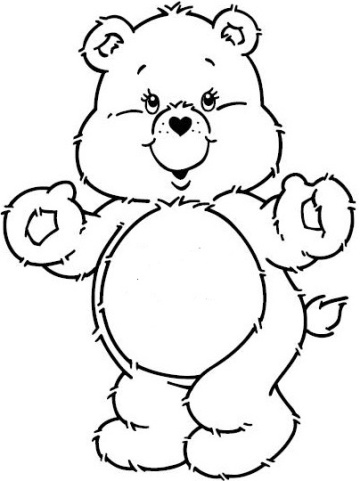 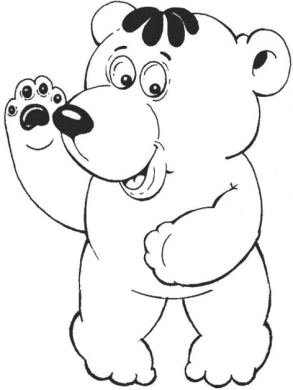 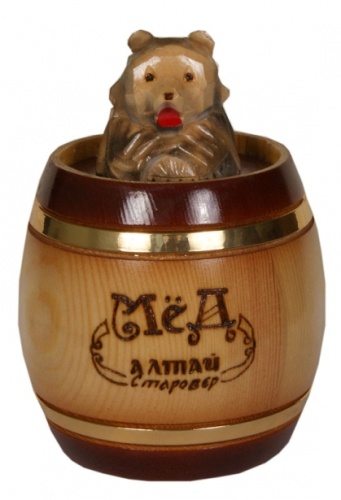 Приложение 3.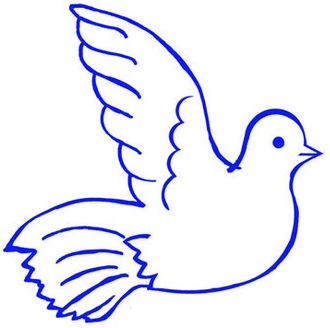 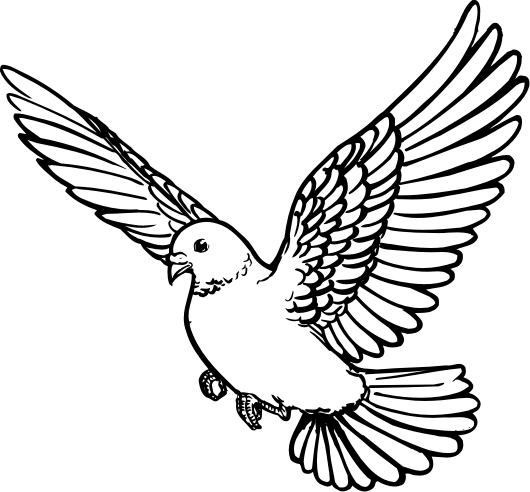 Приложение 4.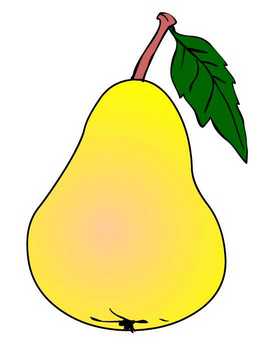 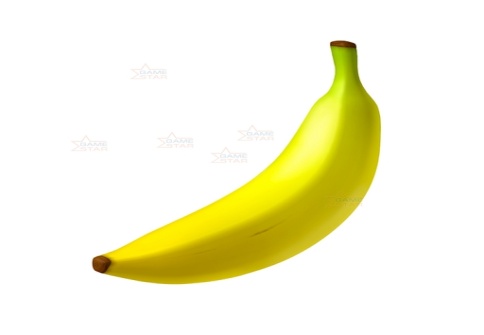 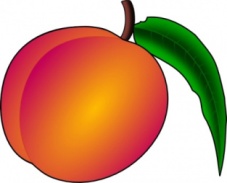 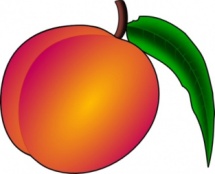 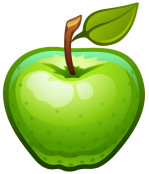 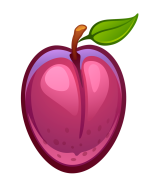 Приложение 5.             1                2            3                4                  5    Приложение 6.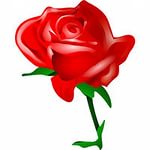 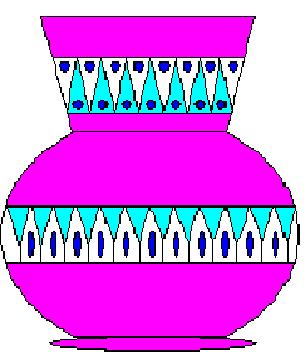 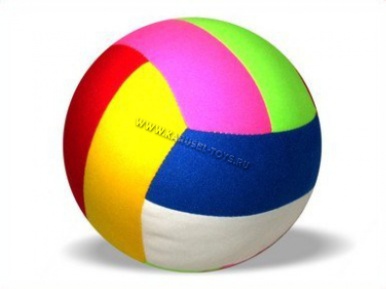 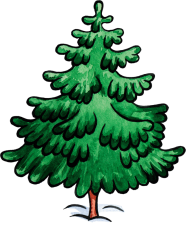 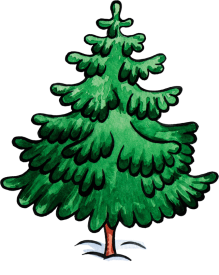 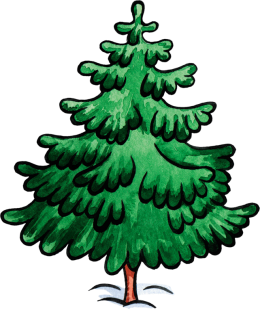 Приложение 7.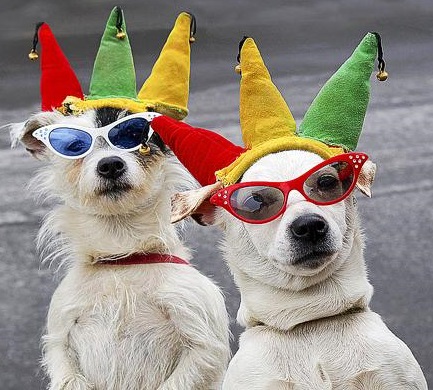 Приложение 8.Этап занятияСодержаниеВремя1.организационныймотивация1,5 минуты2.основнойвыбор способа путешествия, работа по закреплению знания цифр, геометрических фигур; обратный отсчет; устный счет по картинкам подсказкам; закрепление частей суток; сравнение предметов; уравнивание групп предметов двумя способами; закрепление соответствия числа цифре; физкультминутка; ориентировка на листе бумаги; сравнение предметов по длине и упорядочивание их; вручение подарков.16 минут3.окончаниевозвращение из путешествия, рефлексия.2,5 минуты.